 «07» мая 2024г.					             		                   № 183В целях совершенствования регулирования жилищных отношений в рамках компетенции органов местного самоуправления в соответствии со ст. 14 Жилищного кодекса Российской Федерации, руководствуясь Федеральным законом от 06.10.2003 года № 131-ФЗ «Об общих принципах организации местного самоуправления в Российской Федерации», Законом Красноярского края № 18-4751 от 23.05.2006 года «О порядке ведения органами местного самоуправления учета граждан в качестве нуждающихся в жилых помещениях, предоставляемых по договорам социального найма на территории края», Уставом поселка Березовка,    ПОСТАНОВЛЯЮ:1. Внести изменения в Приложение №1 к Постановлению от 07.02.2024 №53.          1.1 Утвердить состав жилищной комиссии, согласно Приложению № 1 к настоящему постановлению.2. Контроль за исполнением настоящего Постановления оставляю за главным специалистом по муниципальному имуществу, жилищным и социальным вопросам Т.Н. Вебер.3. Постановление вступает в силу со дня, следующего за днем его официального опубликования в газете «Пригород» и подлежит размещению на сайте поселка Березовка www.pgt-berezovka.ru.Глава поселка						    	    		А.Н. Сабуров                                                                                             Приложение № 1 к Постановлению                                                                                             администрации поселка Березовка                                                                    от 07.05.2024 № 183СОСТАВ ЖИЛИЩНОЙ КОМИССИИ:1.Председатель комиссии – Звягинцев Павел Игоревич – заместитель Главы поселка Березовка по жизнеобеспечению.2.Заместитель председателя комиссии – Клюканова Юлия Александровна-заместитель Главы поселка Березовка по благоустройству.3.Секретарь комиссии – Вебер Татьяна Николаевна – главный специалист по муниципальному имуществу, жилищным и социальным вопросам.Члены комиссии:4.Шлапак Марина Эдуардовна -главный специалист по муниципальному заказу и электронному документообороту.5.Дуткина Марина Васильевна – специалист 1-ой категории- юрист.6.Филипович Мария Сергеевна – главный специалист по вопросам градостроительства и архитектуры. 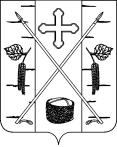 АДМИНИСТРАЦИЯ ПОСЕЛКА БЕРЕЗОВКАБЕРЕЗОВСКОГО РАЙОНА КРАСНОЯРСКОГО КРАЯПОСТАНОВЛЕНИЕп. Березовка «О  внесении изменений в Постановление от 07.02.2024   № 53 «О создании жилищной комиссии администрации поселка Березовка Березовского района Красноярского края»